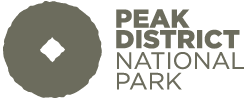 Education VisitEnquiry FormEducation VisitEnquiry FormEducation VisitEnquiry FormEducation VisitEnquiry FormPlease complete all sections on the form and return to us by email or post.Once your completed enquiry form has been received and checked, it will be logged and acknowledged by email.We will then contact you within 15 working days of receiving the form to be advised if your preferred date/location/programme are available.Please note, if we do not hear back from you within 16 weeks of us sending this form to you, your enquiry will be closed and any contact details we have for you will be deleted from our booking system.Please complete all sections on the form and return to us by email or post.Once your completed enquiry form has been received and checked, it will be logged and acknowledged by email.We will then contact you within 15 working days of receiving the form to be advised if your preferred date/location/programme are available.Please note, if we do not hear back from you within 16 weeks of us sending this form to you, your enquiry will be closed and any contact details we have for you will be deleted from our booking system.Please complete all sections on the form and return to us by email or post.Once your completed enquiry form has been received and checked, it will be logged and acknowledged by email.We will then contact you within 15 working days of receiving the form to be advised if your preferred date/location/programme are available.Please note, if we do not hear back from you within 16 weeks of us sending this form to you, your enquiry will be closed and any contact details we have for you will be deleted from our booking system.Please complete all sections on the form and return to us by email or post.Once your completed enquiry form has been received and checked, it will be logged and acknowledged by email.We will then contact you within 15 working days of receiving the form to be advised if your preferred date/location/programme are available.Please note, if we do not hear back from you within 16 weeks of us sending this form to you, your enquiry will be closed and any contact details we have for you will be deleted from our booking system.Please complete all sections on the form and return to us by email or post.Once your completed enquiry form has been received and checked, it will be logged and acknowledged by email.We will then contact you within 15 working days of receiving the form to be advised if your preferred date/location/programme are available.Please note, if we do not hear back from you within 16 weeks of us sending this form to you, your enquiry will be closed and any contact details we have for you will be deleted from our booking system.Please complete all sections on the form and return to us by email or post.Once your completed enquiry form has been received and checked, it will be logged and acknowledged by email.We will then contact you within 15 working days of receiving the form to be advised if your preferred date/location/programme are available.Please note, if we do not hear back from you within 16 weeks of us sending this form to you, your enquiry will be closed and any contact details we have for you will be deleted from our booking system.1. Contact Details1. Contact Details1. Contact Details2. School/Organisation Name & Address2. School/Organisation Name & Address2. School/Organisation Name & AddressTitle:            First Name:Title:            First Name:Title:            First Name:School Name:Address:Postcode:School Name:Address:Postcode:School Name:Address:Postcode:Last Name:Last Name:Last Name:School Name:Address:Postcode:School Name:Address:Postcode:School Name:Address:Postcode:Job Title:Job Title:Job Title:School Name:Address:Postcode:School Name:Address:Postcode:School Name:Address:Postcode:Work Email Address:Work Email Address:Work Email Address:School Name:Address:Postcode:School Name:Address:Postcode:School Name:Address:Postcode:Work Telephone Number:Work Telephone Number:Work Telephone Number:School Name:Address:Postcode:School Name:Address:Postcode:School Name:Address:Postcode:3. Is This a School/College/University/Other Group Enquiry?3. Is This a School/College/University/Other Group Enquiry?3. Is This a School/College/University/Other Group Enquiry?3. Is This a School/College/University/Other Group Enquiry?3. Is This a School/College/University/Other Group Enquiry?3. Is This a School/College/University/Other Group Enquiry?4. Preferred Location (Please be aware that we do not run all programmes at all sites, but wherever possible, we will try and book you in for your requested programme at a location nearest to your school. Please refer to our website for further details of all programme locations).4. Preferred Location (Please be aware that we do not run all programmes at all sites, but wherever possible, we will try and book you in for your requested programme at a location nearest to your school. Please refer to our website for further details of all programme locations).4. Preferred Location (Please be aware that we do not run all programmes at all sites, but wherever possible, we will try and book you in for your requested programme at a location nearest to your school. Please refer to our website for further details of all programme locations).4. Preferred Location (Please be aware that we do not run all programmes at all sites, but wherever possible, we will try and book you in for your requested programme at a location nearest to your school. Please refer to our website for further details of all programme locations).4. Preferred Location (Please be aware that we do not run all programmes at all sites, but wherever possible, we will try and book you in for your requested programme at a location nearest to your school. Please refer to our website for further details of all programme locations).Central (Wednesdays not available)(Edale/Castleton)Central (Wednesdays not available)(Edale/Castleton)Central (Wednesdays not available)(Edale/Castleton)Central (Wednesdays not available)(Edale/Castleton)Central (Wednesdays not available)(Edale/Castleton)Eastern (Mondays not available)(Moorland Discovery Centre** /Padley Gorge/Upper Burbage/North Lees/Langsett)Eastern (Mondays not available)(Moorland Discovery Centre** /Padley Gorge/Upper Burbage/North Lees/Langsett)Eastern (Mondays not available)(Moorland Discovery Centre** /Padley Gorge/Upper Burbage/North Lees/Langsett)Eastern (Mondays not available)(Moorland Discovery Centre** /Padley Gorge/Upper Burbage/North Lees/Langsett)Eastern (Mondays not available)(Moorland Discovery Centre** /Padley Gorge/Upper Burbage/North Lees/Langsett)Northern (Mondays not available)(Longdendale/Crowden)Northern (Mondays not available)(Longdendale/Crowden)Northern (Mondays not available)(Longdendale/Crowden)Northern (Mondays not available)(Longdendale/Crowden)Northern (Mondays not available)(Longdendale/Crowden)Southern (Mondays not available)(Dovedale/Ilam/Thorpe/Tideswell Dale)Southern (Mondays not available)(Dovedale/Ilam/Thorpe/Tideswell Dale)Southern (Mondays not available)(Dovedale/Ilam/Thorpe/Tideswell Dale)Southern (Mondays not available)(Dovedale/Ilam/Thorpe/Tideswell Dale)Southern (Mondays not available)(Dovedale/Ilam/Thorpe/Tideswell Dale)Western (PRIMARY: Tuesdays and Fridays not available)(Macclesfield Forest/Goyt Valley)Western (PRIMARY: Tuesdays and Fridays not available)(Macclesfield Forest/Goyt Valley)Western (PRIMARY: Tuesdays and Fridays not available)(Macclesfield Forest/Goyt Valley)Western (PRIMARY: Tuesdays and Fridays not available)(Macclesfield Forest/Goyt Valley)Western (PRIMARY: Tuesdays and Fridays not available)(Macclesfield Forest/Goyt Valley)**Please note that all visits to the Moorland Discovery Centre (MDC), which is a National Trust site, are delivered in partnership with the National Trust – if you would like to enquire about this site please complete the form and we will forward this on to the team at MDC.**Please note that all visits to the Moorland Discovery Centre (MDC), which is a National Trust site, are delivered in partnership with the National Trust – if you would like to enquire about this site please complete the form and we will forward this on to the team at MDC.**Please note that all visits to the Moorland Discovery Centre (MDC), which is a National Trust site, are delivered in partnership with the National Trust – if you would like to enquire about this site please complete the form and we will forward this on to the team at MDC.**Please note that all visits to the Moorland Discovery Centre (MDC), which is a National Trust site, are delivered in partnership with the National Trust – if you would like to enquire about this site please complete the form and we will forward this on to the team at MDC.**Please note that all visits to the Moorland Discovery Centre (MDC), which is a National Trust site, are delivered in partnership with the National Trust – if you would like to enquire about this site please complete the form and we will forward this on to the team at MDC.**Please note that all visits to the Moorland Discovery Centre (MDC), which is a National Trust site, are delivered in partnership with the National Trust – if you would like to enquire about this site please complete the form and we will forward this on to the team at MDC.5. Requested Programme/Activity5. Requested Programme/Activity5. Requested Programme/Activity5. Requested Programme/Activity5. Requested Programme/Activity5. Requested Programme/Activity6. Number of Pupils (Total)7. Year Group(s)8. Preferred Date(s). If possible, please provide more than one option.(Please note certain days of the week are not available, depending on which site you want to visit. See above under preferred location for further details).8. Preferred Date(s). If possible, please provide more than one option.(Please note certain days of the week are not available, depending on which site you want to visit. See above under preferred location for further details).8. Preferred Date(s). If possible, please provide more than one option.(Please note certain days of the week are not available, depending on which site you want to visit. See above under preferred location for further details).8. Preferred Date(s). If possible, please provide more than one option.(Please note certain days of the week are not available, depending on which site you want to visit. See above under preferred location for further details).8. Preferred Date(s). If possible, please provide more than one option.(Please note certain days of the week are not available, depending on which site you want to visit. See above under preferred location for further details).8. Preferred Date(s). If possible, please provide more than one option.(Please note certain days of the week are not available, depending on which site you want to visit. See above under preferred location for further details).9. Please also advise of any dates/days that are not an option.9. Please also advise of any dates/days that are not an option.9. Please also advise of any dates/days that are not an option.9. Please also advise of any dates/days that are not an option.9. Please also advise of any dates/days that are not an option.9. Please also advise of any dates/days that are not an option.10. Additional Notes(To include any special requirements or queries relating to the sites or programmes. Or any other useful information you think we need to know). If you also know your aims and objectives, please include these details here.10. Additional Notes(To include any special requirements or queries relating to the sites or programmes. Or any other useful information you think we need to know). If you also know your aims and objectives, please include these details here.10. Additional Notes(To include any special requirements or queries relating to the sites or programmes. Or any other useful information you think we need to know). If you also know your aims and objectives, please include these details here.10. Additional Notes(To include any special requirements or queries relating to the sites or programmes. Or any other useful information you think we need to know). If you also know your aims and objectives, please include these details here.10. Additional Notes(To include any special requirements or queries relating to the sites or programmes. Or any other useful information you think we need to know). If you also know your aims and objectives, please include these details here.10. Additional Notes(To include any special requirements or queries relating to the sites or programmes. Or any other useful information you think we need to know). If you also know your aims and objectives, please include these details here.11. Confidentiality11. Confidentiality11. Confidentiality11. Confidentiality11. Confidentiality11. ConfidentialityWe collect and use your details for responding to your enquiry. We will store it securely and not share it with any third party unless required to do so by law. Our privacy notice tells you about how we use and manage your information.We collect and use your details for responding to your enquiry. We will store it securely and not share it with any third party unless required to do so by law. Our privacy notice tells you about how we use and manage your information.We collect and use your details for responding to your enquiry. We will store it securely and not share it with any third party unless required to do so by law. Our privacy notice tells you about how we use and manage your information.We collect and use your details for responding to your enquiry. We will store it securely and not share it with any third party unless required to do so by law. Our privacy notice tells you about how we use and manage your information.We collect and use your details for responding to your enquiry. We will store it securely and not share it with any third party unless required to do so by law. Our privacy notice tells you about how we use and manage your information.We collect and use your details for responding to your enquiry. We will store it securely and not share it with any third party unless required to do so by law. Our privacy notice tells you about how we use and manage your information.For further information or assistance in completing this form, please contact:-The Customer and Business Support Teamby email: customer.service@peakdistrict.gov.ukby phone 01629 816 200For further information or assistance in completing this form, please contact:-The Customer and Business Support Teamby email: customer.service@peakdistrict.gov.ukby phone 01629 816 200For further information or assistance in completing this form, please contact:-The Customer and Business Support Teamby email: customer.service@peakdistrict.gov.ukby phone 01629 816 200For further information or assistance in completing this form, please contact:-The Customer and Business Support Teamby email: customer.service@peakdistrict.gov.ukby phone 01629 816 200Please return this form to:-by email:-customer.service@peakdistrict.gov.ukby post:-The Customer and Business Support TeamThe Peak District National Park AuthorityAldern HouseBaslow RoadBakewellDerbyshireDE45 1AEPlease return this form to:-by email:-customer.service@peakdistrict.gov.ukby post:-The Customer and Business Support TeamThe Peak District National Park AuthorityAldern HouseBaslow RoadBakewellDerbyshireDE45 1AE